О внесении изменений в постановление администрации Санарпосинского  сельского поселения от 20.03.2020  № 14 «Об утверждении административного регламента администрации Санарпосинского сельского поселения Вурнарского района Чувашской Республики по предоставлению муниципальной услуги «Выдача разрешений на строительство, реконструкцию объектов капитального строительства" В соответствии с Федеральным законом от 30.12.2020 № 494-ФЗ «О внесении изменений в Градостроительный кодекс Российской Федерации и отдельные законодательные акты Российской Федерации», администрация Санарпосинского сельского поселения Вурнарского  района Чувашской Республики п о с т а н о в л я е т:   1. Внести в административный регламент администрации Санарпосинского сельского поселения Вурнарского района Чувашской Республики по предоставлению муниципальной услуги «Выдача разрешений на строительство, реконструкцию объектов капитального строительства», утвержденный постановлением администрации Санарпосинского сельского поселения от 20.03.2020  № 14  (с изменениями от 25.09.2020 № 38-1 (далее – Регламент) следующие изменения:   а)  часть 2  пункта 2.6. Регламента дополнить подпунктом 10 следующего содержания:   «10) копия договора о развитии территории в случае, если строительство, реконструкцию объектов капитального строительства планируется осуществлять в границах территории, в отношении которой органом местного самоуправления принято решение о комплексном развитии территории (за исключением случаев самостоятельной реализации Российской Федерацией, субъектом Российской Федерации или муниципальным образованием решения о комплексном развитии территории или реализации такого решения юридическим лицом, определенным в соответствии с настоящим Кодексом Российской Федерацией или субъектом Российской Федерации).».  2. Настоящее постановление вступает в силу после его официального опубликования.    3. Контроль за исполнением настоящего постановления оставляю за собой. Глава Санарпосинскогосельского поселения                                                                                                  В.А. БеловЧĂВАШ РЕСПУБЛИКИ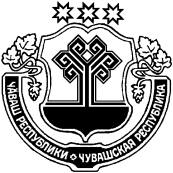 ВАРНАР РАЙОНĚ ЧУВАШСКАЯ РЕСПУБЛИКА ВУРНАРСКИЙ РАЙОН  САНАРПУС ЯЛ ПОСЕЛЕНИЙЕНАДМИНИСТРАЦИЙЕ ЙЫШАНУ«16» июня 2021 г.   № 23САНАРПУÇ ялĕАДМИНИСТРАЦИЯСАНАРПОСИНСКОГО СЕЛЬСКОГО ПОСЕЛЕНИЯПОСТАНОВЛЕНИЕ«16» июня 2021 г.   № 23д. САНАРПОСИ